Entering the staff room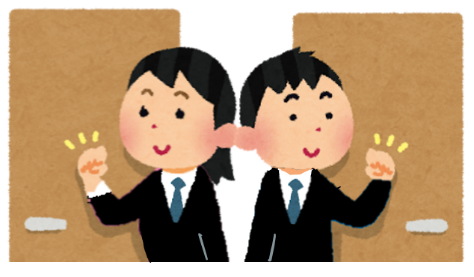 Excuse me.										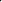 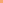 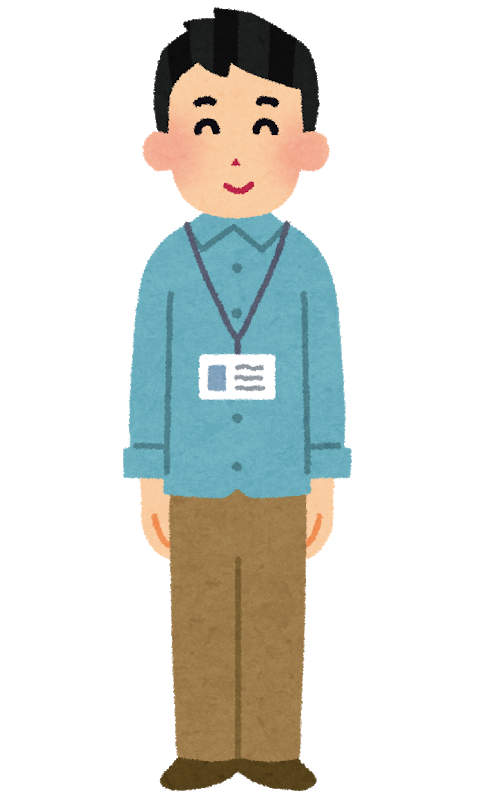 I’m (  なまえ   ) from class ( _ )-( _ ).			May I borrow the key to class ( _ )-( _ )?	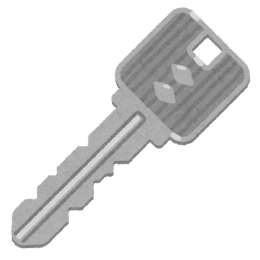 May I borrow the (   きょうしつ　なまえ   ) key?I am returning the key. May I come in?Is (Ms. / Mr.) (   先生の名前   ) here?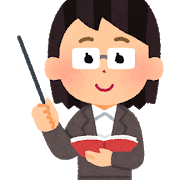 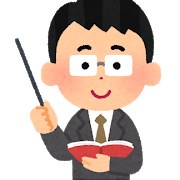 Thank you. 